РАЗРАБОТКА (АКТУАЛИЗАЦИЯ) СУОТ В СВЯЗИ С НОВЫМ СТБ ISO 45001-2020
(В ВОПРОСАХ И ОТВЕТАХ)В организации в целях создания условий, обеспечивающих сохранение жизни и здоровья работников в процессе трудовой деятельности, разрабатывается система управления охраной труда (СУОТ).Наниматели обязаны разработать, внедрить и поддерживать функционирование СУОТ, обеспечивающей идентификацию опасностей, оценку профессиональных рисков, определение мер управления профессиональными рисками и анализ их результативности, разрабатывать и реализовывать мероприятия по улучшению условий и охраны труда (абзац 10 части второй ст.17 Закона Республики Беларусь от 23.06.2008 № 356-З «Об охране труда» (далее - Закон об охране труда)).В целях методической помощи нанимателям при разработке СУОТ приказом Министерства труда и социальной защиты Республики Беларусь от 30.12.2019 № 108 утверждены Рекомендации по разработке системы управления охраной труда в организации (далее - Рекомендации по разработке СУОТ).С 01.05.2020 введен в действие новый СТБ ISO 45001-2020 «Системы менеджмента здоровья и безопасности при профессиональной деятельности. Требования и руководство по применению», утвержденный постановлением Государственного комитета по стандартизации Республики Беларусь от 25.02.2020 № 8.В связи с его введением установлен переходный период до 30.09.2021. С указанной даты утратит силу СТБ 18001-2009 «Системы управления охраной труда. Требования», утвержденный постановлением Государственного комитета по стандартизации Республики Беларусь от 24.04.2009 № 19, на основании которого в организациях разрабатывались СУОТ.Ниже разъяснены отдельные вопросы, касающиеся разработки и актуализации СУОТ в связи с введением в действие нового СТБ ISO 45001-2020.Вопрос 1: 1. Необходимо ли действующие в организации СУОТ актуализировать в связи с изменениями Закона об охране труда и иных НПА и ТНПА в области охраны труда?2. Необходимо ли действующие СУОТ приводить в соответствие с новым СТБ ISO 45001-2020?Ответ: 1. Да, необходимо.Наниматели обязаны поддерживать функционирование СУОТ.Разработанные в организации СУОТ должны быть актуальными и соответствовать требованиям измененного Закона об охране труда, а также иных НПА и ТНПА в области охраны труда.2. Это добровольное решение нанимателя.В тех случаях, когда организация планирует проведение сертификации СУОТ, созданной и функционирующей в соответствии с ТНПА в области технического нормирования и стандартизации, она должна выполнять все требования, установленные этим ТНПА, по которому будет осуществляться оценка соответствия для ее сертификации (п.8 Рекомендаций по разработке СУОТ). Государственные стандарты согласно п.1 ст.23 Закона Республики Беларусь от 05.01.2004 № 262-З «О техническом нормировании и стандартизации» (далее - Закон о техническом нормировании и стандартизации) являются добровольными для применения, за исключением отдельных случаев. Поэтому принятие решения о приведении СУОТ в соответствие с СТБ ISO 45001-2020 добровольное.Если организация в добровольном порядке заявила о соблюдении государственного стандарта (отдельных его требований), требования (отдельные требования) государственного стандарта для нее становятся обязательными для соблюдения в силу добровольного волеизъявления (самообязывания) (п.6 Закона о техническом нормировании и стандартизации).Таким образом, для организаций, изъявивших желание сертифицировать свои СУОТ на соответствие СТБ ISO 45001-2020, необходимо внедрять СТБ ISO 45001-2020. Вопрос 2: В связи с чем организации обязали внедрять СТБ 18001-2009?Ответ: Требование о внедрении СТБ 18001-2009 было установлено Республиканской целевой программой по улучшению условий и охраны труда на 2006-2010 годы, утвержденной постановлением Совета Министров Республики Беларусь от 16.08.2005 № 905. Одной из основных задач данной программы являлось внедрение систем управления охраной труда (СТБ 18001-2005 «Системы управления охраной труда. Общие требования» и СТБ 18002-2005 «Системы управления охраной труда. Руководство по применению СТБ 18001-2005»), обеспечивающих выявление производственных опасностей, оценку уровней риска травмирования и гибели работников, разработку и реализацию профилактических мер.Также такая задача была определена в Республиканской целевой программе по улучшению условий и охраны труда на 2011-2015 годы, утвержденной постановлением Совета Министров Республики Беларусь от 29.06.2010 № 982. В подп.1.1 п.1 плана мероприятий по улучшению условий и охраны труда на 2011-2015 годы (приложение к данной программе) указывалось совершенствование систем управления охраной труда в организациях на основе СТБ 18001-2009 и международных стандартов.В целях реализации данной задачи Республиканской целевой программы на 2011-2015 годы соответствующие правки были внесены в ст.17 Закона об охране труда, п.8 ст.226 Трудового кодекса Республики Беларусь (в настоящее время данная статья не применяется) и в п.10 Межотраслевых общих правил по охране труда, утвержденных постановлением Министерства труда и социальной защиты Республики Беларусь от 03.06.2003 № 70 (далее - Межотраслевые общие правила).Основные элементы и направления внедрения систем управления охраной труда, обеспечивающих оценку уровней профессиональных рисков работников, разработку и реализацию мероприятий, направленных на их минимизацию, были установлены в СТБ 18001-2009. Вопрос 3: Необходимо ли организациям, которые не планируют сертифицировать свою СУОТ, разрабатывать методику по идентификации опасностей, оценке рисков и управлению ими, а также выполнять эту работу?Ответ: Да, необходимо.Все организации Республики Беларусь обязаны разработать, внедрить и поддерживать функционирование СУОТ, обеспечивающей идентификацию опасностей, оценку профессиональных рисков, определение мер управления (абзац 10 части второй ст.17 Закона об охране труда; п.10 Межотраслевых общих правил).Вопрос 4: Необходимо ли организациям, которые не планируют сертифицировать свою систему управления охраной труда, разрабатывать процедуру проведения внутренних аудитов СУОТ и проводить их?Ответ: Нет, такой необходимости нет.Требование о проведении внутренних аудитов СУОТ в организациях не установлено Законом об охране труда, Межотраслевыми общими правилами, иными НПА в области охраны труда, а также Рекомендациями по разработке СУОТ.Однако для организаций, изъявивших желание сертифицировать свои СУОТ на соответствие СТБ ISO 45001-2020, необходимо разработать процедуру проведения внутренних аудитов на соответствие СТБ ISO 45001-2020 и проводить внутренние аудиты СУОТ (OH&S).Вопрос 5: Организациям, которые изъявили желание сертифицировать свои СУОТ на соответствие СТБ ISO 45001-2020, необходимо осуществить переход на СУОТ с учетом требований СТБ ISO 45001-2020. Применяемая в СТБ ISO 45001-2020 терминология не соответствует терминологии Закона об охране труда и иных НПА в области охраны труда.Как быть в такой ситуации?Ответ: Государственный стандарт СТБ ISO 45001-2020 применяется в развитие реализации Закона об охране труда и других НПА в области охраны труда, действующих на территории Республики Беларусь (п.4 предисловия СТБ ISO 45001-2020). В этой связи при различиях в терминологии организация вправе использовать те термины, которые применяются в НПА, действующих на территории Республики Беларусь (например, организация может установить, что в рамках ее системы менеджмента термины «управление охраной труда», «менеджмент охраны труда» и «менеджмент здоровья и безопасности при профессиональной деятельности» являются идентичными и взаимозаменяемыми).Все организации, изъявившие желание сертифицировать свою СУОТ на соответствие СТБ ISO 45001-2020, могут:1) разработать единую систему, которая будет называться «Система управления охраной труда», и применять сокращение для этой системы «СУОТ»;2) оформить СУОТ в виде локального правового акта - Положения о системе управления охраной труда;3) применять в разработанном Положении о системе управления охраной труда терминологию, установленную Законом об охране труда и иными НПА в области охраны труда.Вопрос 6: Обязательно ли для разработки и внедрения СУОТ привлекать сторонние организации, которые оказывают услуги в данной сфере?Ответ: Не обязательно. Организация может самостоятельно разработать СУОТ.Привлекая сторонние организации для оказания услуг по разработке СУОТ, необходимо к данному вопросу подходить ответственно. Разработку СУОТ следует поручать надежным организациям, которые аккредитованы Министерством труда и социальной защиты Республики Беларусь на оказание услуг в области охраны труда.Вопрос 7: Можно ли возложить обязанности по разработке, внедрению и ведению СУОТ на одного из работников в организации при отсутствии инженера по охране труда?Ответ: Да, можно, но целесообразно создать рабочую группу.Система управления охраной труда - совокупность мероприятий по охране труда, методов и средств управления, направленных на организацию деятельности по обеспечению безопасности, сохранению жизни, здоровья и работоспособности работающих в процессе трудовой деятельности.В целях организации работы по охране труда наниматель создает службу охраны труда, вводит в штат должность специалиста по охране труда или возлагает соответствующие обязанности по охране труда на уполномоченное им должностное лицо либо привлекает юридическое лицо (индивидуального предпринимателя), аккредитованное (аккредитованного) на оказание услуг в области охраны труда, в соответствии с законодательством. Должности специалистов по охране труда в организациях сферы производства вводятся при численности работников свыше 100 человек, в организациях сферы услуг - свыше 200 человек.При меньшей численности работников наниматель может возлагать соответствующие обязанности по охране труда на уполномоченное им должностное лицо, имеющее необходимую подготовку (ст.20 Закона об охране труда).Система управления охраной труда разрабатывается с учетом специфики деятельности организации.С учетом изложенного для разработки СУОТ целесообразно создать рабочую группу, включив в нее специалистов по охране труда либо уполномоченных лиц, а также руководителей и специалистов структурных подразделений.Вопрос 8: Какие действия необходимо выполнить организации при актуализации СУОТ в соответствии с новым СТБ ISO 45001-2020?Ответ: Организациям, которые планируют сертифицировать СУОТ, необходимо выполнить следующие основные действия по приведению ее в соответствие с СТБ ISO 45001-2020:• приобрести стандарт СТБ ISO 45001-2020 и изучить его требования;• издать приказ о совершенствовании (внедрении) СУОТ и разработать план по совершенствованию СУОТ и внедрению системы менеджмента здоровья и безопасности при профессиональной деятельности.• разработать (актуализировать) структурную схему управления охраной труда;• провести инвентаризацию НПА и ТНПА в области охраны труда, в соответствии с которыми в организации должна быть организована деятельность по охране труда;• провести инвентаризацию ЛПА на предмет их соответствия требованиям НПА и ТНПА, которыми руководствуется организация;• актуализировать должностные инструкции для руководителей и специалистов и рабочие инструкции;• выбрать методику идентификации опасностей, оценки рисков и управления рисками с учетом практического опыта в управлении рисками и новыми подходами к идентификации опасностей, оценке рисков и управлению риска;• документально оформить СУОТ в виде локального правового акта - Положения о системе управления охраной труда;• актуализировать (разработать) методическую инструкцию «Внутренний аудит СУОТ (OH&S)»;• разработать процедуру проведения внутренних аудитов на соответствие СТБ ISO 45001-2020 и провести внутренние аудиты СУОТ (OH&S);• провести идентификацию опасностей и оценку рисков, сформировать реестр рисков, разработать программу управления рисками;• актуализировать Политику в области охраны труда и OH&S;• провести обучение внутренних аудиторов по практическим аспектам проведения внутренних аудитов по СТБ ISO 45001-2020;• подвести итоги и декларировать о совершенствовании (внедрении) СУОТ в связи с изменениями законодательства об охране труда;• подать в орган по сертификации заявку на сертификацию системы менеджмента здоровья и безопасности при профессиональной деятельности по СТБ ISO 45001-2020;• выдать новую документированную информацию руководителям структурных подразделений, изъять неактуальную документацию.Документы СУОТ, которые разрабатываются в организации, должны быть изложены доступным языком, понятным для любого работника, и иметь практическое применение при организации и выполнении работы по охране труда. 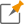 СправочноПодробнее см. материалы:• «Закон "Об охране труда": что изменится с 28 июня 2020 года»;• «Обзор изменений нормативных правовых актов в связи с вступлением в силу изменений, внесенных в Закон об охране труда».СправочноРеестр юридических лиц (индивидуальных предпринимателей), аккредитованных на оказание услуг по охране труда, см. здесь.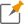 СправочноПриказ о совершенствовании СУОТ и внедрении системы менеджмента здоровья и безопасности при профессиональной деятельности по СТБ ISO 45001-2020 см. здесь.План мероприятий по совершенствованию СУОТ и внедрению системы менеджмента здоровья и безопасности при профессиональной деятельности по СТБ ISO 45001-2020 см. здесь;